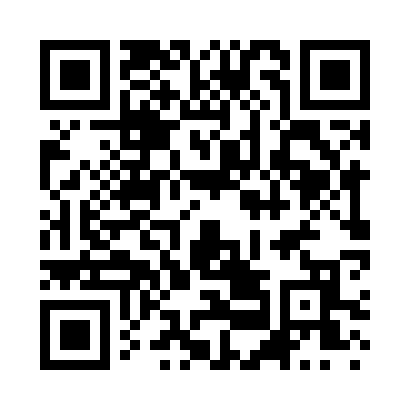 Prayer times for Craig Beach, Ohio, USAWed 1 May 2024 - Fri 31 May 2024High Latitude Method: Angle Based RulePrayer Calculation Method: Islamic Society of North AmericaAsar Calculation Method: ShafiPrayer times provided by https://www.salahtimes.comDateDayFajrSunriseDhuhrAsrMaghribIsha1Wed4:556:211:215:138:229:482Thu4:536:201:215:138:239:493Fri4:526:181:215:148:249:514Sat4:506:171:215:148:259:525Sun4:486:161:215:148:269:536Mon4:476:151:215:148:279:557Tue4:456:141:205:158:289:568Wed4:446:131:205:158:299:589Thu4:426:111:205:158:309:5910Fri4:416:101:205:168:3110:0111Sat4:396:091:205:168:3210:0212Sun4:386:081:205:168:3310:0313Mon4:366:071:205:168:3410:0514Tue4:356:061:205:178:3510:0615Wed4:346:051:205:178:3610:0816Thu4:326:041:205:178:3710:0917Fri4:316:031:205:188:3810:1018Sat4:306:031:205:188:3910:1219Sun4:296:021:205:188:4010:1320Mon4:276:011:215:188:4110:1421Tue4:266:001:215:198:4210:1622Wed4:255:591:215:198:4210:1723Thu4:245:591:215:198:4310:1824Fri4:235:581:215:208:4410:2025Sat4:225:571:215:208:4510:2126Sun4:215:571:215:208:4610:2227Mon4:205:561:215:208:4710:2328Tue4:195:551:215:218:4810:2429Wed4:185:551:215:218:4810:2530Thu4:175:541:225:218:4910:2731Fri4:165:541:225:228:5010:28